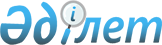 2009 жылға арналған қоғамдық жұмыстарды ұйымдастыру туралыҚостанай облысы Жітіқара ауданың әкімдігінің 2009 жылғы 12 қаңтардағы № 10 қаулысы. Қостанай облысы Жітіқара ауданың Әділет басқармасында 2009 жылғы 20 қаңтарда № 9-10-106 тіркелді

      Қазақстан Республикасы "Халықты жұмыспен қамту туралы" Заңының 20 бабы 5 тармағына және Қазақстан Республикасы "Қазақстан Республикасындағы жергілікті мемлекеттік басқару туралы" Заңының 31 бабы 1 тармағы 13) тармақшасына сәйкес, әкімдік ҚАУЛЫ ЕТЕДІ:

      1. 2009 жылға арналған қоғамдық жұмыстардың көлемдері мен түрлерін, қоғамдық жұмыстарды ұйымдастыратын базасында қоса берілген ұйымдар тізбесі бекітілсін.

      2. "Жітіқара ауданының жұмыспен қамту және әлеуметтік бағдармалар бөлімі" мемлекеттік мекемесі 2009 жылға арналған қоғамдық жұмыстарды ұйымдастыру кезінде осы қаулыны басшылыққа алсын.

      3. Жітіқара ауданы әкімдігінің "Жітіқара Тазалық" мемлекеттік коммуналдық кәсіпорынының директоры осы қаулымен бекітілгендей, қоғамдық жұмыстарды орындау көлемдері мен түрлеріне сәйкес, шарттар жасасын.

      4. 1) қоғамдық жұмыстарда жұмыс істейтін жұмыссыздардың еңбекақылары аудандық бюджет қаражатынан ең төменгі еңбекақы төлемінің бір жарым мөлшерінде;

      2) мемлекеттік әлеуметтік сақтандыру Қорына аударылатын әлеуметтік аударымдар, әлеуметтік салық, міндетті зейнетақы жарналар мен бюджетке аударылатын басқа да міндетті төлемдер, Қазақстан Республикасының заңнамасымен белгіленген мөлшерде, аудандық бюджеттен орнын толтырылуы және жұмыс берушілердің есептесу шоттарына аударылуы;

      3) келісім-шартпен белгіленген мөлшерде, еңбекақыны есептеу мен төлеу жөніндегі екінші деңгейдегі банктердің қызметтері үшін комиссиондық сыйақыларды төлеуіне шығындар жұмыс берушілердің есептесу шоттарына аудандық бюджеттен орнын толтырылуы белгіленсін.

      5. "Жітіқара ауданының тұрғын-үй коммуналдық шаруашылық, жолаушылар көлігі және автомобиль жолдары бөлімі" мемлекеттік мекемесіне, тізбеде бекітілген, ұйымдармен көрсетілген, қызмет көрсету мен жұмыс ақысын төлеу кезінде, қоғамдық жұмыстардың көлемдері мен түрлерін есепке алуы ескерілсін.

      6. Осы қаулының орындалуын бақылау аудан әкімінің орынбасарына жүктелсін.

      7. Әкімдік қаулысы оның бірінші рет ресми жарияланған күнінен кейін он күнтізбелік күн өткенінен соң қолданысқа енгізіледі.       Жітіқара

      ауданының әкімі                            Қ. Исперген      Әкімдік мүшелері:      КЕЛІСІЛГЕН

Жітіқара ауданы әкімдігінің

2009 жылғы 12 қаңтардағы   

№ 10 қаулысы               

қосымша 1                   2009 жылға арналған қоғамдық жұмыстардың

көлемдері мен түрлерін, қоғамдық жұмыстарды

ұйымдастыратын базасындағы, ұйымдар тізбесі
					© 2012. Қазақстан Республикасы Әділет министрлігінің «Қазақстан Республикасының Заңнама және құқықтық ақпарат институты» ШЖҚ РМК
				Ұйымның атауыЖұмыс түрлеріЖұмыс көлеміЖітіқара ауданы әкімдігінің "Жітіқара Тазалық" мемлекеттік коммуналдық кәсіпорыны1. Большевик селолық округі бойынша жұмыстар:

1) Тургеновка село аумағын жинауға және көгалдандыруға:

жолдағы қоқысты, ласты қолмен жинауға,  тасымалдауға (көлікке тиеу, түсіру) үнемі тазалық жасауға;

спорт кешенінің аумағын қоқыстан маусымдық жинауға;

ақбалшықты езіп дайындау және алдың ала жол жиегінің тастарын, бағаналарын тазалап ақтау-сырлауға;

жол жиектерін қоқыстан тазалауға;

ағаштарды ақбалшықпен сырлауға;

электр бағаналарды ақбалшықпен сырлауға;

ағаштар мен көшеттерді отырғызуға және оларды күтуге көмек;

2)Тургеновка селосының, Қосақан селосының ескерткіштерін ағымдағы  жөндеуге:

ақтау-сырлауға;

майлы сырлауға;

4) автокөлік аялдамаларын  ағымдағы жөндеуге:

ақтау-сырлауға;

майлы сырлауға көмек;4 километр4000 шаршы метр300 ұзындық метр4 километр50 ағаш50 бағана70 көшет24 шаршы метр15 шаршы метр60 шаршы метр20 шаршы метр2. Пригородный ауылындағы жұмыстар:

1) Пригородный ауыл аумағын көгалдандыруға және үнемі жинауға:

Жітіқара-Қостанай автожолды қоқыстан, ластан қолмен жинауға, тасымалдауға (көлікке тиеу, түсіру) тазалық жасауға;

"Жітіқара" стелласы аумағын тазартуға;

ауыл көшелерін қоқыс шөптен оруға;

ауыл жолдарын қоқыстан, ластан үнемі жинауға;

ағаш отырғызуға және оларды күтуге көмек;

2) "Жітіқара" стелласын ағымдағы жөндеуге;

сылақпен жөндеуге;

ақбалшықпен сырлауға қатысу;

3) 4 автокөлік аялдамаларын ағымдағы жөндеуге:

ақбалшықпен сырлауға;

майлы сырлауға қатысу.  10 километр100 шаршы метр86000 шаршы метр9650 ұзындық метр150 ағаш8 шаршы метр8 шаршы метр320 шаршы метр110 шаршы метр3. Забеловка селосындағы жұмыстар:

1) село аумағын көгалдандыруға және үнемі жинауға:

ені 2 метрлік жол және жол жиектеріндегі қоқысты, ласты қолмен жинауға, тасымалдауға (көлікке тиеу, түсіру) тазалық жасауға;

парк аумағын қоқыстан тазартуға;

жол жиектеріндегі қоқыс шөптерді маусымдық қолмен

оруға;

бұталарды әзірлеуге, отырғызуға және күтуге;

гүлдерді отырғызуға және оларды күтуге;

парктағы ағаштардың құрғақ бұтақтарын шырпуға;

ағаштарды ақбалшықпен сырлауға;

электр бағаналарын ақбалшықпен сырлауға;

2) автокөлік аялдамаларын ағымдағы жөндеуге қатысу:

ақбалшықпен сырлауға

3) ғимараттарды бөлшектеуден кейін қоқысты жинауға және тасымалдауға (қолмен тиеу, түсіру). 6 километр59400 шаршы метр6 километр70 көшет20 шаршы метр50 ағаш100 ағаш50 бағана80 шаршы метр25 текше метр4. Тохтаров селолық округі бойынша жұмыстар:

1) село аумағын үнемі жинауға, көшеттерді күтуге:

жолдағы қоқысты, ласты қолмен жинауға, тасымалдауға (көлікке тиеу, түсіру) тазалық жасауға;

парк аумағын қоқыстан жинауға;

қурайдан маусымдық тазартуға;

қурап қалған, құрғақ ағаштарды шырпуға;

Тобыл өзені арқылы салынған көпірді қоқыстан тазартуға;

жол жиегінің тастарын ақбалшықпен сырлауға көмек;

2) Төлеген Тоқтаров ескерткішінің айналасындағы темір қоршауларды сырлауға. 2 километр2200 шаршы метр80 ағаш80 ағаш1000 шаршы метр100 ұзындық  метр100 шаршы метр5. Мүктікөл селолық округі бойынша жұмыстар:

1) село аумағын үнемі жинауға және көгалдандыруға, көшеттерді күтуге:

жолдағы қоқысты, ласты қолмен жинауға, тасымалдауға (көлікке тиеу, түсіру) тазалық жасауға;

жол жиектегі қоқыс шөптерді қолмен маусымдық оруға;

ағаштарды, бұталарды әзірлеуге, отырғызуға және  оларды күтуге;

гүлдерді отырғызуға және оларды күтуге;

ағаштардың құрғақ бұталарын шырпуға;

ағаштарды ақбалшықпен сырлауға көмек. 5 километр50000 шаршы метр400  көшет20 шаршы метр500 ағаш500 ағаш6. Чайковский ауылындағы жұмыстар:

1) село аумағын көгалдандыруға және үнемі жинауға, көшеттерді күтуге:

ені 5 метрлік жол және жол жиектеріндегі қоқысты, ласты қолмен жинауға,тасымалдауға (көлікке тиеу, түсіру) тазалық жасауға;

Желқуар өзені арқылы салынған көпірді ластан, қоқыстан тазартуға;

ауыл аумағын қоқыс шөптен маусымдық оруға;

саябақ аумағын қоқыстан тазалауға;

бұталарды шырпуға;

ағаштардың құрғақ бұталарын шырпуға;

гүлдерді отырғызуға және оларды күтуге көмек;

2) ескерткіштер мен мүсінді құрылымдарды ағымды жөндеуге:

бетондық қоршауларды жөндеуге;

майлы сырлауға;

сылақпен жөндеу. 5 километр200 метр1000 шаршы метр5000 шаршы метр600 бұта300 ағаш6 шаршы метр15 шаршы метр85 шаршы метр20 шаршы метр7. Волгоград селосындағы  жұмыстар:

1) село аумағын үнемі жинауға және көгалдандыруға:

жолдағы қоқысты, ласты қолмен жинауға, тасымалдауға (көлікке тиеу, түсіру) тазалық жасауға;

парк аумағын қоқыстан тазартуға;

село аумағын қоқыс шөптен маусымдық оруға;

қақпаға дейін жол жиектердегі қоқыс шөптерін маусымдық ору;

ағаштарды, бұталарды әзірлеу, отырғызуға және оларды күтуге;

гүлдерді отырғызуға және оларды күтуге көмек;

2) қаза тапқан жауынгерлерге арналған ескерткішті ағымды жөндеуге:

ақбалшықпен сырлауға;

майлы сырлауға катысу.9 километр900 шаршы метр6000  метр2 километр100 ағаш50 бұта100 шаршы метр18 шаршы метр7 шаршы метр8. Шевченковка селосындағы жұмыстар:

1) село аумағын көгалдандыруға және үнемі жинауға:

ені 5 мертлік жол және жол жиектеріндегі қоқысты, ласты қолмен жинауға, тасымалдауға (көлікке тиеу, түсіру) тазалық жасауға;

Шевченковка-Жітіқара жолды қоқыстан және ластан жинауға;

жол жиегінің тастарын, бағаналарды ақбалшықпен сырлауға;

бұталарды шырпуға;

ағаштарды ақбалшықпен сырлауға көмек.12,5 километр3 километр200 метр50 бұта100 ағаш9. Милютинка селосындағы жұмыстар:

1) село аумағын үнемі жинауға және көгаландыруға: жолдағы қоқысты, ласты қолмен жинауға, тасымалдауға (көлікке тиеу, түсіру) тазалық жасауға;

спорт кешені аумағындағы қоқыс шөптерді маусымдық оруға;

ені 5 метрлік жолдағы қоқыс шөптерді қолмен маусымдық оруға;

ағаштарды, бұталарды отырғызуға, оларды күтуге; ағаштарды ақбалшықпен сырлауға;

ақ балшықты езіп дайындау және алдың ала жол жиегінің тастарын тазалап ақбалшықпен сырлауға;

электр бағаналарды ақбалшықпен сырлауға көмек;

2) ескерткішті ағымды жөндеуге:

ақбалшықпен сырлау;

майлы сырлау.  3,5 километр5000 шаршы метр3,5 километр160 көшет60 ағаш500 метр60 бағана44 шаршы метр25 шаршы метр10. Ырсай селосындағы жұмыстар:

1) село аумағын 

көгалдандыруға және үнемі жинауға көмек:

ені 50 метрлік жол және жол жиектеріндегі қоқысты, ласты қолмен жинауға, тасымалдауға (көлікке тиеу, түсіру) тазалық жасауға;

автокөлік аялдамасы аумағын тазалауға;

Желқуар өзені көпірінен Глебов селосының торапына дейін автожол жиегіндегі шөпті, қурайды оруға;

село аумағын қоқыс шөптен маусымдық оруға;

парк аумағын қоқыстан тазалауға;

ағаш-көшеттерді даярлауға, отырғызу және күтуге;

ағаштардың құрғақ бұтақтарын шырпуға көмек;

2) Желқуар өзені арқылы салынған көпірді ағымды жөндеуге қатысу:

қоршаулар мен сүйеніштерді сырлауға;

жол жиегінің тастарын ақбалшықпен сырлауға;

автокөлік аялдамасын ағымдағы жөндеуге:

ақбалшықпен сырлауға;

Денисов ауданымен шектесетін билбордты ағымдағы жөндеуге:

темір құрылымдарды сырлау. 12 километр250 шаршы метр1,6 километр21200 шаршы метр2750 шаршы метр150 ағаш150 бұта 120 шаршы метр60 шаршы метр80 шаршы метр4 шаршы  метр11. Приречное селосындағы  жұмыстар:

1) село аумағын көгалдандыруға және үнемі жинауға:

ені 15 метрлік жол және жол жиектеріндегі қоқысты, ласты қолмен жинауға, тасымалдауға (көлікке тиеу, түсіру) тазалық жасауға;

автокөлік аялдамасының аумағын жинауға;

парк аумағын жинауға;

село аумағындағы қоқыс шөптерді маусымдық оруға

көмек;

2) ескерткішті ағымдағы жөндеуге:

майлы сырлауға;

3) автокөлік аялдамасын ағымдағы жөндеуге;

ақбалшықпен сырлауға;

темір жол қақпаларды сырлауға қатысу.12 километр250 шаршы метр75000 шаршы метр10000 шаршы метр60 шаршы метр80 шаршы метр17 шаршы метр12. Степное селосындағы жұмыстар:

1) село аумағын үнемі жинауға және көгалдандыруға:

жолдарды қоқыстан, ластан қолмен жинауға, тасымалдауға (көлікке тиеу, түсіру) тазалық жасауға;

орталық саябақ аумағын жинауға;

село аумағын қоқыстан жинауға;

қоқыс шөптерді маусымдық оруға;

жол жиегінің тастарын ақбалшықпен сырлауға;

ағаштарды, бұталарды отырғызуға, оларды күтуге;

гүлдерді отырғызуға және оларды күтуге;

ағаштардың құрғақ бұтақтарын шырпуға көмек;

2) село аумағын көркейтуге:

бос үйлерді бөлшектеуден соң аумақты құрылыс қоқыстардан жинауға;

автокөлікке қоқысты қолмен тиеу3 километр1500 шаршы метр5000 шаршы метр3000 шаршы метр200 метр200 көшет200 шаршы метр50 ағаш800 шаршы метр540 текше метр13. Жітіқара қаласындағы жұмыстар:

1)қала аумағын көгалдандыруға және үнемі жинауға:

жолды, автокөлік аялдамаларын, мұздан, қардан тазартуға, жаяу жүргіншілер жолдарын тазалауға;

жүру және жол жиегі жанындағы тастарды 

тұрмыстық қоқыстан, ластан және қардан қолмен жинауға, тасымалдауға (көлікке тиеу, түсіру) тазалық жасауға;

жол жиегінің тастары түріндегі жүру бөлшекті қоршауларды ақтау-сырлауға;

жол жиегінің тастарын майлы сырлауға;

газондарды тұрмыстық қоқыстан, жапырақтан және бұталардан тазартуға және автокөлікке тиеуге;

жапырақтарды маусымдық жинауға;

Абай атындағы бульвар аумағын тазалауға; жаяу жүргіншілер аумағын, газондарды;

қала алаңын жинауға;

урналарды  қоқыстан тазартуға;

су бұрғыш каналдарын ластан, қоқыстан тазарту, бұтақшаларды шырпуға;

Жеңіс паркі аумағын, 6 шағын аудандағы гүлбағын қоқыстан тазалап көлікке тиеуге;

жолдарды сыпыруға;

баспалдақтарды, жол жиегінің тастарын  сырлауға;

6 шағын ауданындағы бульвар аумағын жинауға;

бұталарды   қолдап шырпуға және сиректетуге;

ағаштардың құрғақ бұтақшаларын шырпуға;

газондарды  қолдап оруға көмек;

шағын аудандарының аумағын маусымдық жинауға:

көгалдандырылған аумақтардағы құрғап қалған бұтақшаларын, қоқыстан жинауға;

гүлдерді күтуге (суару, шырпу) қатысу;

2) республикалық және аймақтық қоғамдық компанияларды өткізуге көмек:

қоғамдық пікірлерін сұрау, санаққа қатысу;

3) қайта жөндеуге жататын әлеуметтік бағыттағы объекті – бұрыңғы аудандық аурухана ғимаратын күзетуге қатысу.44410 шаршы метр19,2 километр21,10 километр4800 километр140000 шаршы метр140000шаршы метр3400 шаршы метр20000 шаршы метр10000 шаршы метр100 урна3500 метр182300 шаршы метр600 метр300 метр800 шаршы метр15000 бұта1800 ағаш160000 шаршы метр280000 шаршы метр7000 шаршы метр10132 пәтер800 үй5159,24 шаршы метр